государственное БЮДЖЕТНОЕ профессиональнЕ образовательное учреждение «Добрянский гуманитарно-технологический техникум им. П.И. Сюзева» Конкурс  «лучшая методическая разработка» педагогических  работниковГБПОУ «Добрянский гуманитарно-технологический техникум им. П. И. Сюзева»Номинация:   Методическая разработка аудиторного занятияКонкурсант:  Рычагова Ольга Викторовна, преподаватель иностранного языка            Наименование конкурсного материала по теме: урок английского языка по теме «Виды и типы магазинов»Добрянка, 2021ПОЯСНИТЕЛЬНАЯ ЗАПИСКАк учебному занятию по английскому языкуна тему «Shops and shopping» (Виды и типы магазинов)Данное учебное занятие по английскому языку построено в соответствии с требованиями ФГОС СПО, на основе системно-деятельностного подхода.На уроке предусмотрено использование различных видов деятельности, подобраны наиболее эффективные методы и формы работы, обусловленные данной тематикой, психологическими и возрастными особенностями обучающихся. Преподаватель предлагает задания разного уровня, направленные на формирование общих и профессиональных компетенций, которые позволяют не только облегчить усвоение материала, но и сделать учебное занятие максимально познавательным и интересным.Тема урока: «Shops and shopping». («Виды и типы магазинов»).Учебная дисциплина: ОУД.03 Иностранный язык (английский язык).Специальность: все специальности и профессии первого курса.Тип урока: урок совершенствования знаний, умений и навыков.Цель урока: формирование коммуникативных навыков по теме «Магазины», воспитание культуры общения, совершенствование навыков аудирования и чтения.На учебном занятии используются такие методы и приемы обучения как метод проблемного диалога, технология развития критического мышления, информационные и коммуникативные технологии, а так же технология деятельностного метода.Применение мультимедийной презентации и видео позволяют создать языковую среду, сразу включить обучающихся в деятельность, сориентировать их на достижение цели урока, расширить их представления по данной теме.Воспитательный потенциал содержания урока включает в себя создание условий для формирования способности к критическому мышлению, воспитание культуры поведения через освоение норм этикета при покупке товара в импровизированном магазине. На уроке формируется потребность и способность обучающихся к сотрудничеству и взаимопомощи при работе в паре, группе и индивидуально.Внешняя мотивация деятельности студентов прослеживается через оценку, похвалу, соревновательный момент, одобрение одногруппников в групповой работе. В течение всего занятия поддерживается внутренняя мотивация - включение обучающихся в деятельность осуществляется посредством постановки и планирования учебных задач, парной, групповой и индивидуальной работы, самооценки и рефлексии.Задания, предлагаемые на занятии, направлены на совершенствование речевых умений в устной и письменной форме с опорой на языковую и контекстуальную догадку, творческое мышление и воображение обучающихся. Обучение всем видам речевой деятельности интегрировано с расширением лексического запаса, с формированием интеллектуальных и познавательных способностей, а также универсальных учебных умений и навыков при выполнении творческих и проблемных заданий разного типа.Для обеспечения усвоения языкового материала используются языковые, условно-речевые и речевые упражнения. При обучении говорению организована помощь обучающимся в управлении построением монологических высказываний, применяются различные виды опор (интеллект-карта, ключевые слова).При обучении аудированию преподаватель формирует у обучающихся умение понимать информацию на слух с опорой на зрительный образ. Для контроля понимания применяются рациональные методические приёмы (найти правильный ответ на вопрос, высказать мнение, найти нужные примеры, аргументы).В ходе урока прослеживается соотношение фронтальной и групповой формы работы, работы в парах, рационально применяются разнообразные формы заданий (от простого к сложному), формы учебного взаимодействия. Реализованы методические принципы коммуникативной направленности обучения иноязычной речи, устной основы (устного опережения), функциональности.Системно-деятельностный подход реализуется в умении обучающихся самостоятельно добывать знания, находить нужные примеры, аргументы на учебном занятии, выходить из сложной ситуации при дефиците языковых средств. В построении урока учитывается индивидуальный стиль учебной деятельности обучающегося.ТЕХНОЛОГИЧЕСКАЯ КАРТА УРОКАТема учебного занятия «Shops and shopping» (Виды и типы магазинов).Цель урока: формирование коммуникативных навыков по теме «Магазины», воспитание культуры общения, совершенствование навыков разговорной речи и чтенияЗадачи:Обучающая:- сформировать коммуникативные навыки (совершенствование и формирование монологической речи)Развивающая:- научить работать самостоятельно, в паре, в группе;- развить способность и готовность к использованию иностранного языка в других областях знаний;-развить аудио-фонемические навыки. Воспитательная:- воспитание культуры общения;- воспитание потребности в практическом использовании языкаТип урока: совершенствования знаний, умений и навыков, полученных ранее, и целевого применения усвоенного с применением дискуссии. Вид урока: комбинированный с применением ИКТ.Метод урока: метод проблемного диалога, метод проблемно-поискового обученияФормы: фронтальная, индивидуальная, групповая, парная;Виды речевой деятельности:- монологическая и диалогическая речь;- поисковое чтение;Образовательные технологии: технология коммуникативного обучения, технология обучения в сотрудничестве.Межпредметные связи:ИнформатикаОбществознаниеПланируемые образовательные результатыпредметные обучающиеся должны знать лексику по теме «Магазины», временные формы глаголов группы Simple;метапредметные обучающиеся должны иметь представление о  навыках переработки информации (анализ, синтез, интерпретация, оценка, аргументирование);личностные обучающиеся должны самостоятельно совершенствовать устную и письменную речь, пополнять словарный запас.Оборудование: раздаточный материал: карточки-задания для работы в группах и парах;ноутбук, мультимедийный проектор,  видеофрагмент к уроку.Используемая литература: - Безкоровайная Г.Т., Соколова Н.И., Койранская Е.А., Лаврик Г.В.,  Planet of English: учебник английского языка для учреждений СПО - М.: Издательский центр «Академия», 2017. – 256с.- видео, аудио материалы http://anglonet.ru/Ход урока (время 45 минут):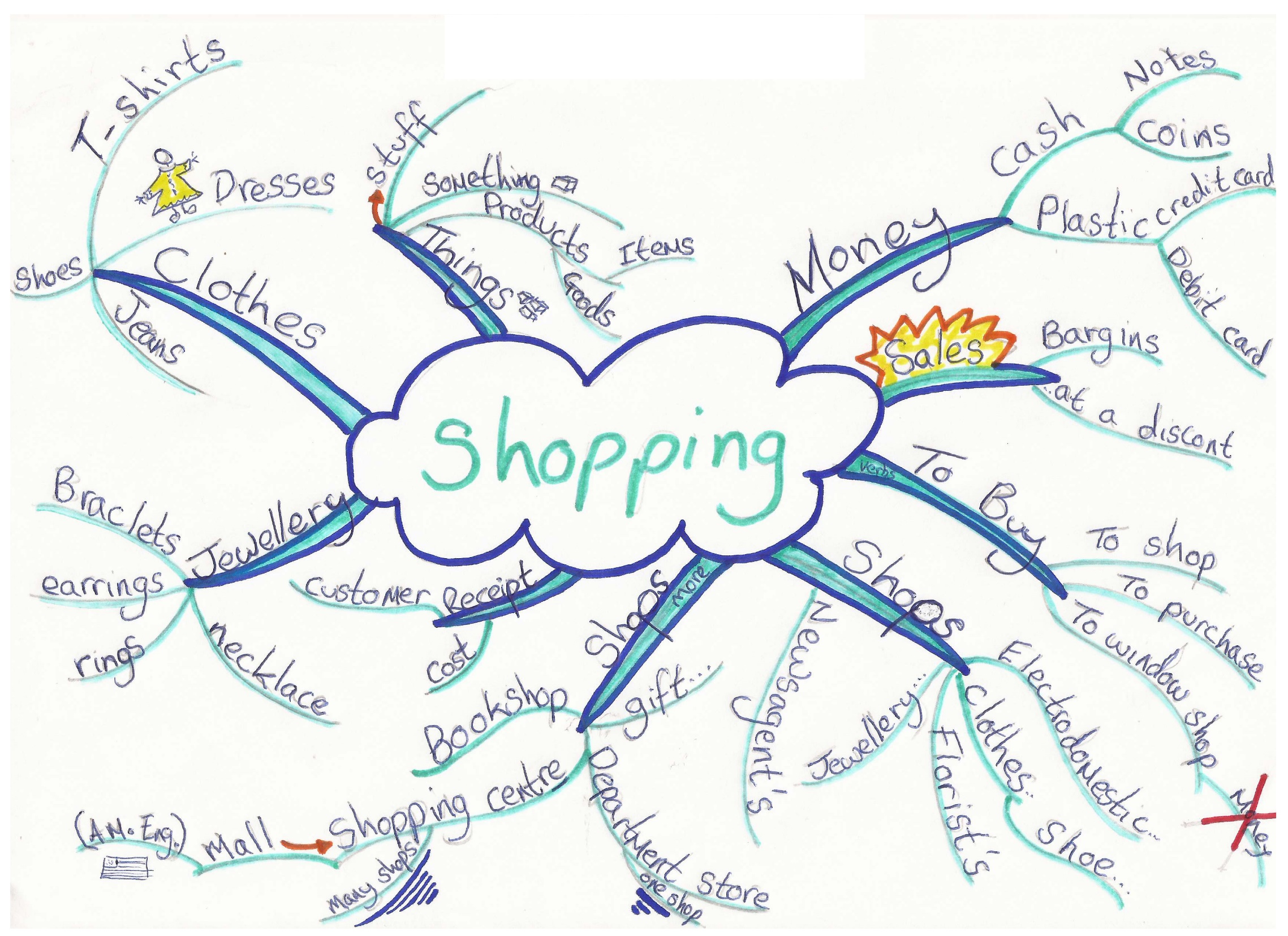 № п/пЭтапы занятияЗадачи этапаДеятельность преподавателяДеятельность обучающихсяКомпетенции, развиваемые на данном этапеРезультат1.Организационно-мотивационный этап1.Введение в атмосферу иноязычного общения. 2.Подведение обучающихся к определению темы и постановке цели урока, используя метод «мозговой штурм».3.Развитие языковой догадки, умения прогнозировать.1.Создание доброжелательной атмосферы,2.Демонстрация презентации  (тема, цели и задачи урока)3. Беседа с обучающимися. Предлагает вопросы-загадки для обсуждения. 1.Приветствие. 2.Просматривают слова подсказки, называют тему урока, а затем озвучивают цель занятия.ОК 2.  Включение обучающихся в режим работы, осмысление темы урока, понимание задач предстоящей деятельности. Восприятие информации на слух.2.Основная часть-Чтение-Работа над расширением словарного запаса -Контроль понимания прочитанного с целью развития устной речи-Говорение1.Развитие умений поискового и изучающего чтения и формирование навыков понимания прочитанного. 2.Развитие языковой догадки благодаря подсказкам.3. Практика употребленияновой лексики в речи.1. Привлекает внимание обучающихся к картинке на слайде и знакомит с новой лексикой, предлагает повторить слова за собой, корректирует произношение, семантизирует лексику с помощью изображения.2. Организует ситуацию, включающую обучающихся в практическую деятельность, направленную на воспроизведение полученных знаний и мотивацию для открытия новых знаний3.Контроль понимания прочитанного с целью развития устной речи1.Называют знакомые слова, затем новые и произносят их все вместе. Читают  предложения, соединяют части текста с картинками.2.Используют речевые, опорные и наглядные средства для выполнения задания.3.Слушают себя и других участников коммуникативного процесса. Осознанно воспринимают и воспроизводят информацию на основе текста.ОК 3. ОК 4. ОК 5. Использование своих знаний и жизненного опыта по теме.Преодоление фонетических и лексических затруднений. Чтение текста с пониманием основного содержания. Осознанно и произвольно строить речевые высказывания в устной форме.3.Контролирующий этап.Работа в группах. Презентация фишбоун (скелет рыбы) с изображением + и – традиционных магазинов и интернет-магазиновОпределение степени усвоения материала. Развитие умений монологической речи (делать сообщение на основе прочитанного)Обобщение знаний1.Организует работу в группах, предлагает каждой группе посмотреть видеосюжет и записать названия магазинов, которые были показаны, затем нарисовать фишбоун. 2.Направляет и контролирует деятельность студентов1. Работают в группах, выполняют письменное задание. Определяют какие магазины были показаны в видеосюжете. 2.Защищают схему фишбоун (рассказывают плюсы и минусы интернет магазинов и традиционных магазинов).3.Предлагают свою модель и аргументируют свое мнение.ОК 6. ОК 7. Использование речевых средств в соответствии с задачей коммуникации для выражения своих мыслей. Обобщение полученной информации, построение логических рассуждений4.Итоги учебного занятияПодведение итогов.1. Рефлексия.3. Постановка целей самостоятельной работы студентовПодводит итоги. Анализирует и выставляет оценки. Объясняет домашнее заданиеОтвечают на вопросы преподавателя и экспертов.Делают выводы.Оцениваютстепень достижения цели.Сопоставление ранее поставленной цели с результатом деятельности. 